Bravo à nos volleyeuses et volleyeurs !!! par Catherine TAGAND, Samuel SIMAOLes minimes filles ont remporté le championnat académique excellence en volleyball ce mercredi 11 décembre en battant 5 équipes dont 2 au tie break. Pour la première fois de son histoire elles décrochent ce titre si difficile à gagner. Bravo à toutes pour cette magnifique performance. Prochaine étape : les inter -académiques pour se qualifier pour les championnats de France.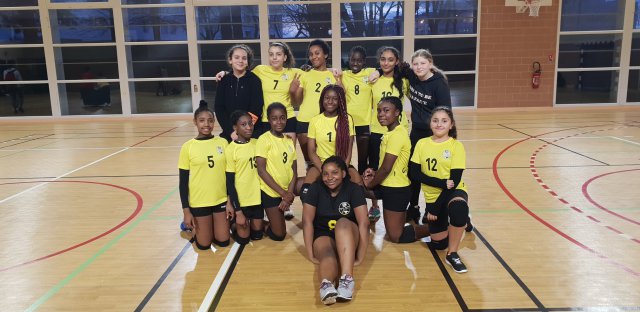 